Jaarverslag bestuur 2023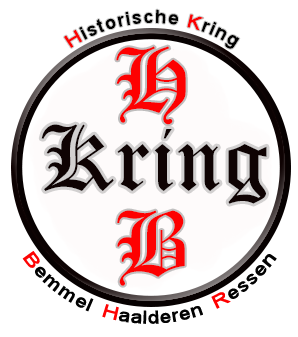 LedenaantalOp 1 januari 2023 telde de Historische Kring Bemmel 471 leden en 60 gezinsleden. In totaal zijn dat 531 leden. Op 31 december 2023 was het ledenaantal 476 en 57 gezinsleden. Met een totaal van 533 heeft de HKB 2 leden meer dan in 2022. Bestuur Bestuursleden treden steeds aan voor een periode van 3 jaar.Kascontrolecommissie De leden van de kascommissie worden steeds benoemd voor een periode van 3 jaar.Interne aangelegenheden In 2023 heeft het bestuur 7 keer vergaderd.  Het bestuur is van een keer per maand overgestapt naar een keer per zes weken.De nieuwe statuten zijn vastgesteld de HKB heeft de ANBI-status verworven. ActiviteitenEr verschenen volgens planning 3 Kringbladen. Er waren 2 ledenvergaderingen, op 10 en 25 januari, in verband met de vaststelling van nieuwe statuten.  Op 10 januari was er een nieuwjaarsborrel voor de vrijwilligersOp 25 januari gaf Ferdinand van Hemmen een lezing met als titel VAN ZIJDEWENDE TOT NEED, 1000 Jaar leven met de dijken in de Betuwe en de lessen die we hieruit kunnen trekkenOp 11 februari ontving het bestuur van de HKB een taart van Prins CarnavalOp 3 juni was er een uitje naar De Warmoes en naar Landgoed Doornik. Met een heerlijke lunch bij Stroom.Ook in 2023 heeft de HKB meegedaan aan de Rabo Clubsupport. Het resultaat was een opbrengst van €602,93Op 29 november werd de tweede Historische Pubquiz gehouden in Het Wapen van BemmelOp 2 december werd in De Kinkel een staamboomcafé gehoudenHet hele jaar door is De Bemmelaar weer gevuld met foto’s. In de Terugblik van Tabula Batavorum is ook dit jaar een artikel verschenen vanuit de HKB: René Haegens schreef voor de HKB het artikel: Sint-Vincentiusvereniging in Bemmel (1853 tot 1980).WebsiteOok in 2023 werden zowel de website als de facebookpagina weer goed bezocht. De vrijwilligers en de werkgroepen Aan het registreren van schenkingen wordt nog hard gewerkt. De digitalisering gaat door. De technisch deskundigen zijn bezig gebleven om de mogelijkheden te optimaliseren. Er werd hard gewerkt aan de invoer en het beschrijven van foto’s en bidprentjes en het invoeren van archeologisch materiaal in het programma Memorix. Externe relatiesDe kring is aangesloten bij de volgende overkoepelende organisaties:Erfgoed GelderlandPlatform Cultuur Historische Erfgoed Lingewaard, een platform waarin o.a.  Historische Kringen van de gemeente Lingewaard en het Streekmuseum zijn vertegenwoordigd.Stichting Menno van CoehoornTabula BatavorumHet Kringblad wordt verstuurd naar:Gemeentebestuur van LingewaardDe plaatselijke bibliotheek De Bibliotheek van de Rijksdienst voor het Cultureel ErfgoedErfgoed GelderlandKoninklijke Bibliotheek te Den Haag De Historische Kringen in de gemeente LingewaardBemmel, januari 2024, Bestuur Historische Kring Bemmel. Naam:Functie:Aftredend G.Th. Bouwmanvoorzitter2025H. Teunissensecretaris2024W.J.F.G. Bouwmanpenningmeester2024M. Loonensecretaris2024Naam:Aftredend 1 jr verlengingNol van Rossum20232024Denis Schils2025Charles Derksen2026